Solberga: Kristalltorget, berget med omgivning. 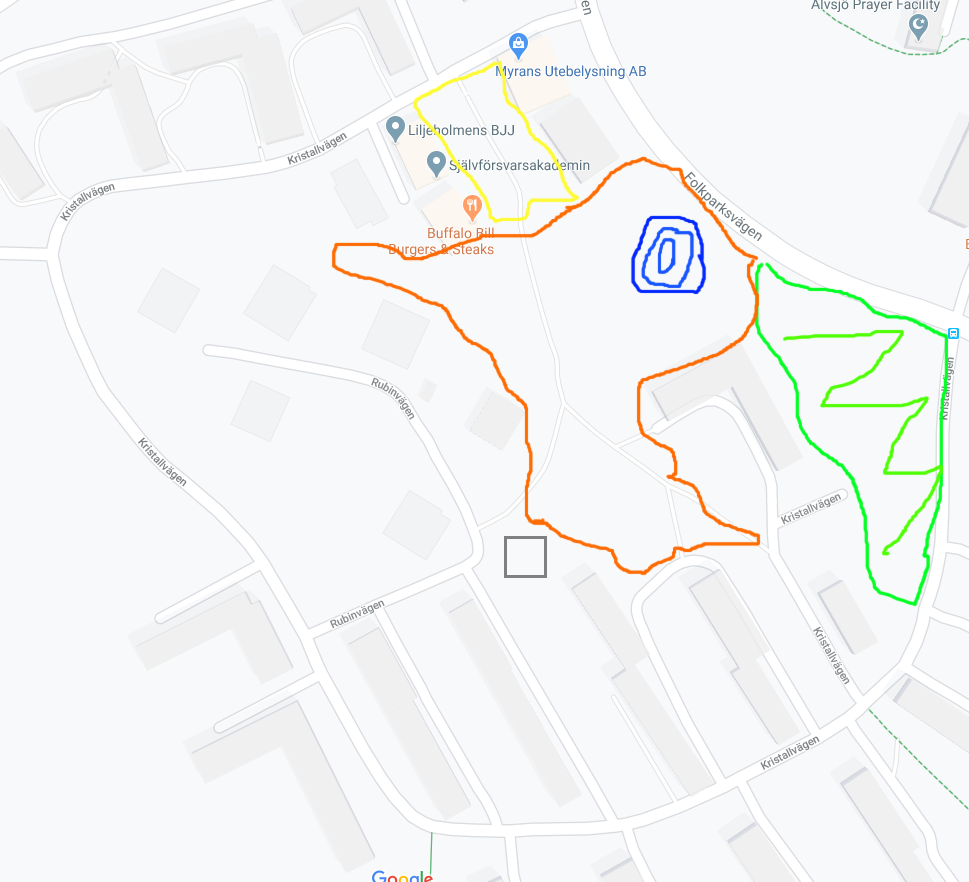 Solberga: Kristalltorget, berget med omgivning. 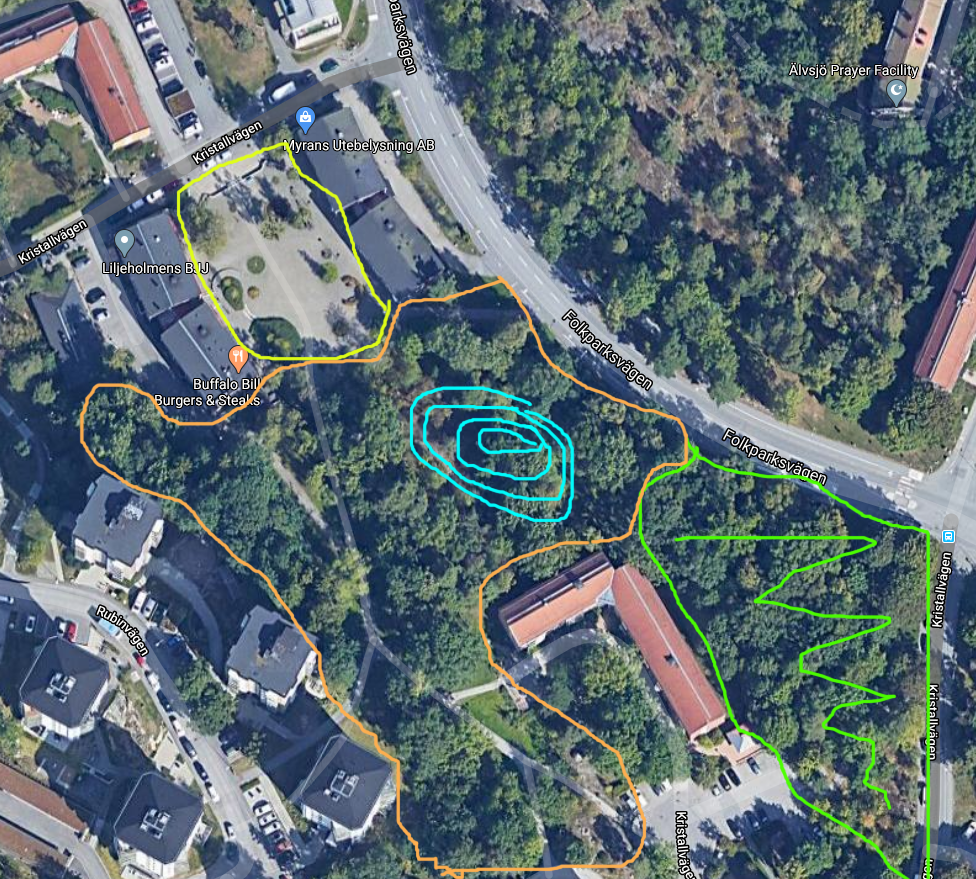 